Programme des Nations Unies pour le développement                  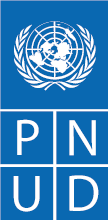 NOTICE SELECTIONPrière de nous envoyer vos propositions (propositions technique et financière) dûment signées à l’adresse électronique suivante niger.procurement@undp.org avec mention de la référence et l’intitulé du dossier. Votre proposition devra être reçue au plus tard le 27 septembre 2022 à 17 h00, heure de Niamey.  Pour toute information complémentaire écrire à l’adresse : niger.procurement@undp.org    Contexte et Justifications :2. ÉTENDUE DES TRAVAUX, RESPONSABILITÉS ET DESCRIPTION DES TRAVAUX PROPOSÉS3. QUALIFICATIONS ET EXPERIENCES REQUISES5. ÉVALUATIONPrésentation recommandée de la proposition technique  La soumission de la proposition du consultant potentiel doit comporter au moins le contenu préféré qui est décrit dans le formulaire de soumission de la proposition du CI incorporé aux présentes.Confidentialité et droits de propriétéLe consultant individuel ne doit pas, que ce soit pendant ou après la fin de la mission, divulguer d'informations exclusives ou confidentielles liées aux services de conseil sans autorisation écrite préalable. Les droits de propriété sur tous les matériaux et documents préparés par les consultants dans le cadre de la mission deviennent et restent la propriété du PNUD.Critères de sélectionSeront jugées qualifiées, les propositions techniques qui obtiendront 70% de la note maximale de 100 points ; cette note technique sera pondérée à 70%.Seuls les candidats obtenant un minimum de 70 points seront considérés pour l’évaluation financière.Les propositions financièresLe/la Consultant (e) fait sa proposition financière suivant le Tableau des coûts. Il doit proposer un montant forfaitaire et présenter dans le Tableau des coûts la ventilation de ce montant forfaitaire.Dans une deuxième étape du processus d’évaluation, les enveloppes financières seront ouvertes et les offres financières comparées ; une note financière sera calculée pour chaque proposition sur la base de la formule :Note financière A = [(Offre financière la moins disante) /Offre financière d’A] x 30Le/la Consultant (e) avec le cumul de notes (Technique pondérée + Financière) le plus élevé sera retenu pour le contrat.Le marché sera attribué au/à la Consultant (e) ayant présenté le meilleur score combiné (rapport qualité/prix, évaluation cumulative).Le/la Consultant (e) avec le cumul de notes (Technique pondérée + Financière) le plus élevé sera retenu pour le contrat.Les candidats pourront être invités ou contactés par téléphone à la fin du processus d’évaluation technique. Aucune note ne sera donnée à cet entretien, mais il sera utilisé pour valider les points donnés au cours de l’évaluation technique et permettra de mesurer/évaluer la bonne connaissance du candidat de l’objet des TDR.Contractualisation Un Contrat Individuel sera signé directement avec le consultant identifié.Ou encore, à la demande du consultant identifié telle qu’il va le mentionner dans la lettre d’offre, un contrat “Reimbursable Loan Agreement” (RLA) sera signé directement avec la firme (ou cabinet ou structure) dont il va transmettre les coordonnées et documents s’il se trouve être employé régulièrement par cette firme au moment de la contractualisation avec le PNUD.  N.B. : Les consultants sont tenus de lire et d’accepter les Conditions Générales des Contrats Individuels (annexe 4). ANNEXES (1,2,3,4 et 5)Annexe 1 - Terme de Références de la mission Annexe 2 – Lettre de soumission au PNUD à remplir Annexe 3 – Tableau des Coûts Annexe 4 - Conditions générales des Contrats Individuels Annexe 5- Type de contratIntitulé de la consultanceRecrutement d’un(e) Consultant(e) national pour conduire la mission de collecte des données macroéconomiques relatives aux ménagesOrganisation/Section:Le Programme des Nations Unies pour le Développement (PNUD) Superviseurs :Economiste Principal du PNUD Niger Lieu d’affectation:NiameyPériode proposée:15 jours ouvrésRapporter au: Economiste Principal du PNUDDébut 2022, en réponse au régime militaire malien ayant pris la décision de procéder à une transition de 5 ans avant de rendre le pouvoir aux civils, les chefs d'États de la CEDEAO ont adopté de lourdes sanctions contre le pays. Les avoirs du Mali à la banque régionale de la CEDEAO sont gelés et les frontières avec la plupart des pays de la région restent fermées.La fermeture des frontières entre le Mali et les États membres de l'organisation a fait naître des inquiétudes au sein de la population tandis que dans les zones frontalières, des camions de marchandises ne peuvent pas entrer ni sortir du pays. Le Mali est un pays enclavé dont l'approvisionnement en denrées dépend beaucoup des échanges commerciaux avec ses voisins. Le pays partage des frontières avec l'Algérie, la Guinée, la Mauritanie, le Burkina Faso, le Niger, la Côte d'Ivoire, le Niger et le Sénégal.La fermeture des frontières maliennes peut avoir d’énormes conséquences aussi bien sur l’économie malienne que celles des autres pays de la CEDAO, en particulier les pays voisins comme le Burkina Faso, la Côte d’Ivoire et le Niger. Dans cette perspective, les Bureaux Pays du PNUD de ces trois pays ont engagé une étude sur l’impact des sanctions économiques de la CEDEAO contre le Mali sur les trois économies concernées.Pour la conduite de cette étude d’envergure sous-régionale, une importante quantité de données macroéconomique est nécessaire dont la majeure partie sera collectée auprès des instituts nationaux de la statistique. Des données seront également collectées auprès d’autres structures publiques et privées comme le ministère du transport, l’Autorité de Régulation des Télécommunications et de la Poste (ARTP) et les agences de téléphonie mobile. Le/la consultant(e) national(e) doit être de nationalité nigérienne et répondre au profil suivantI. Qualifications académiques :En vue de mener à bien cette mission un consultant national sera recruté.Qualification académiqueÊtre titulaire d’un diplôme universitaire du niveau BAC+5 (au moins) dans les domaines de statistiques, économie ou disciplines connexes (Bac+5).II. Années d’expérience:Au moins 5 années d'expérience dans la collecte et l’analyse de données quantitatives macroéconomiques et microéconomiques Bonne familiarité avec le Système Statistique National en général et de l’Institut National de la Statistique (INS) en particulier. III. Compétences :Compétences et aptitudes Bonnes aptitudes de communication et relations interpersonnelles.Aptitude à travailler en équipe et tenir les délais.Langues requisesMaîtrise du français, l’anglais serait un atout.